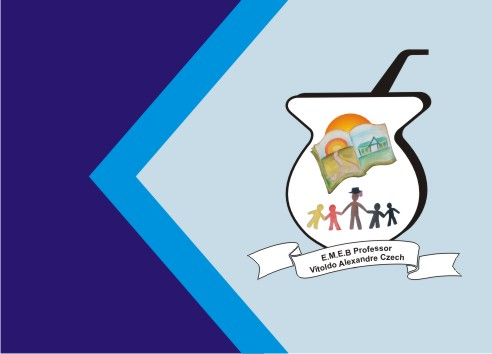 ATIVIDADE DE INGLÊS - 4º ANOCatanduvas, August 16th 2021Today is MondayAt the supermarket – No supermercado Faça a atividade 2 da página 11 da apostila – associe os alimentos aos seus ingredientes.Faça a atividade 3 da página 11 - ouça o áudio, marque a opção correta e escreva os valores.